Taiwan Business Indicators in June 2022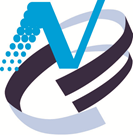 Press ReleaseNational Development Council (NDC)July 27, 2022In June 2022, the overall monitoring indicator continued to flash the “green” signal, the total score decreased 1 point to 27. The trend-adjusted leading index decreased for eight consecutive months and the coincident index decreased for five consecutive months, the government will be closely monitoring the economic situation. The Monitoring IndicatorsThe total score in June 2022 was 27, flashing the “green” signal, which decreased 1 point from 28 last month.Leading IndicatorsThe trend-adjusted leading index decreased by 1.29% in June 2022 to 97.26, falling for eight consecutive months.Coincident IndicatorsThe trend-adjusted coincident index decreased by 0.76% in June 2022 to 99.69, falling for five consecutive months.Lagging IndicatorsThe trend-adjusted lagging index increased by 0.45% in June 2022 to 104.65, rising for nineteen consecutive months. T~~ Next publication date: August 26 2022 ~~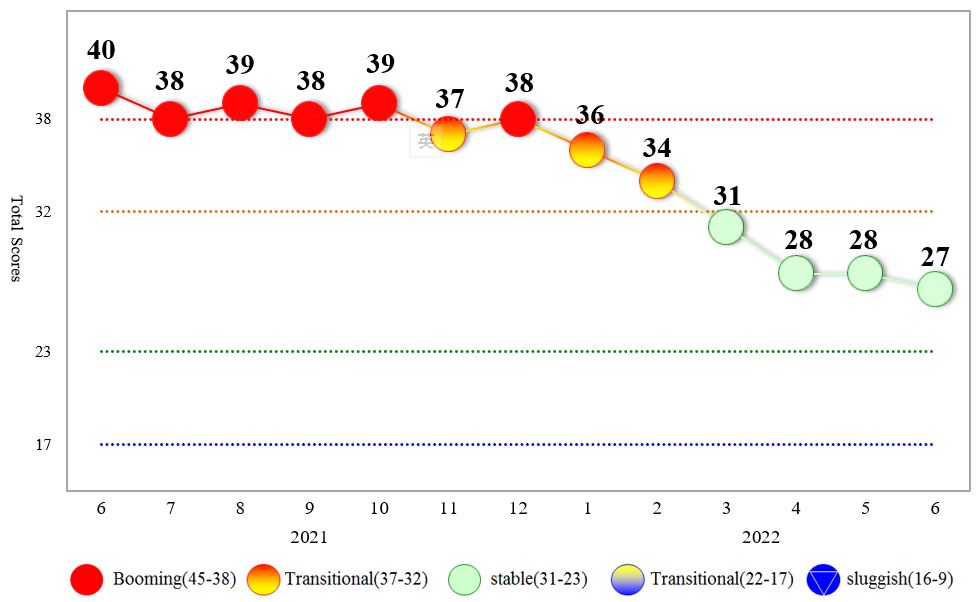 Figure 1  Total Scores in the Past Year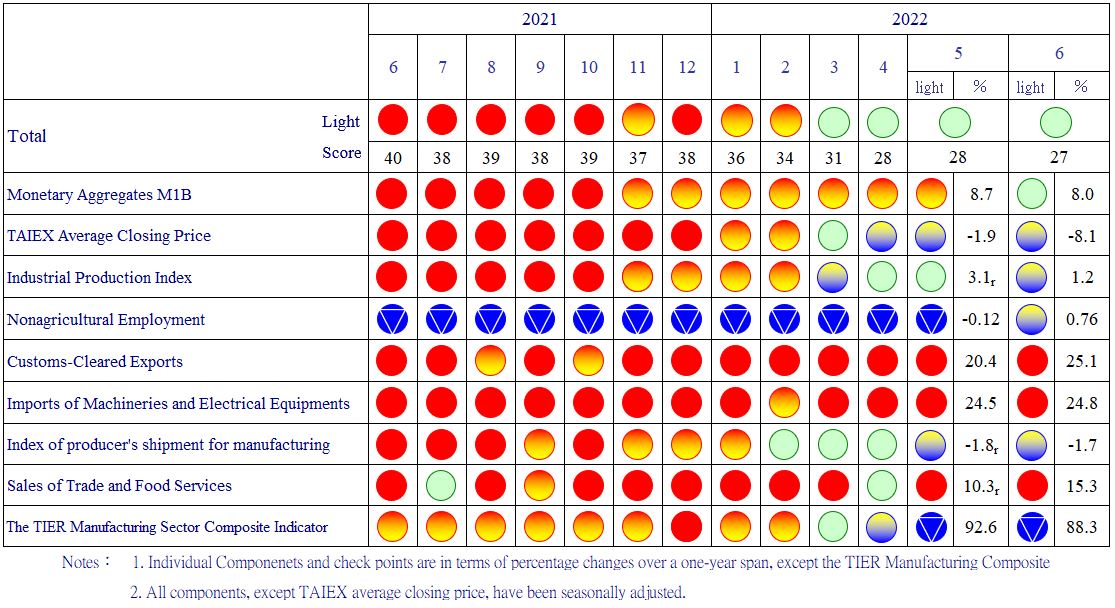 Figure 2  Monitoring Indicators       Table 1  Leading IndicatorsIndexNote：1. All components are passed through seasonal adjustment, trend-removal, smoothing and normalization.2. Diffusion Index of export orders by number of firms.3. Net accession rate is equal to accession rate minus separation rate.4. Including only housing, mercantile, business and service, industry warehousing.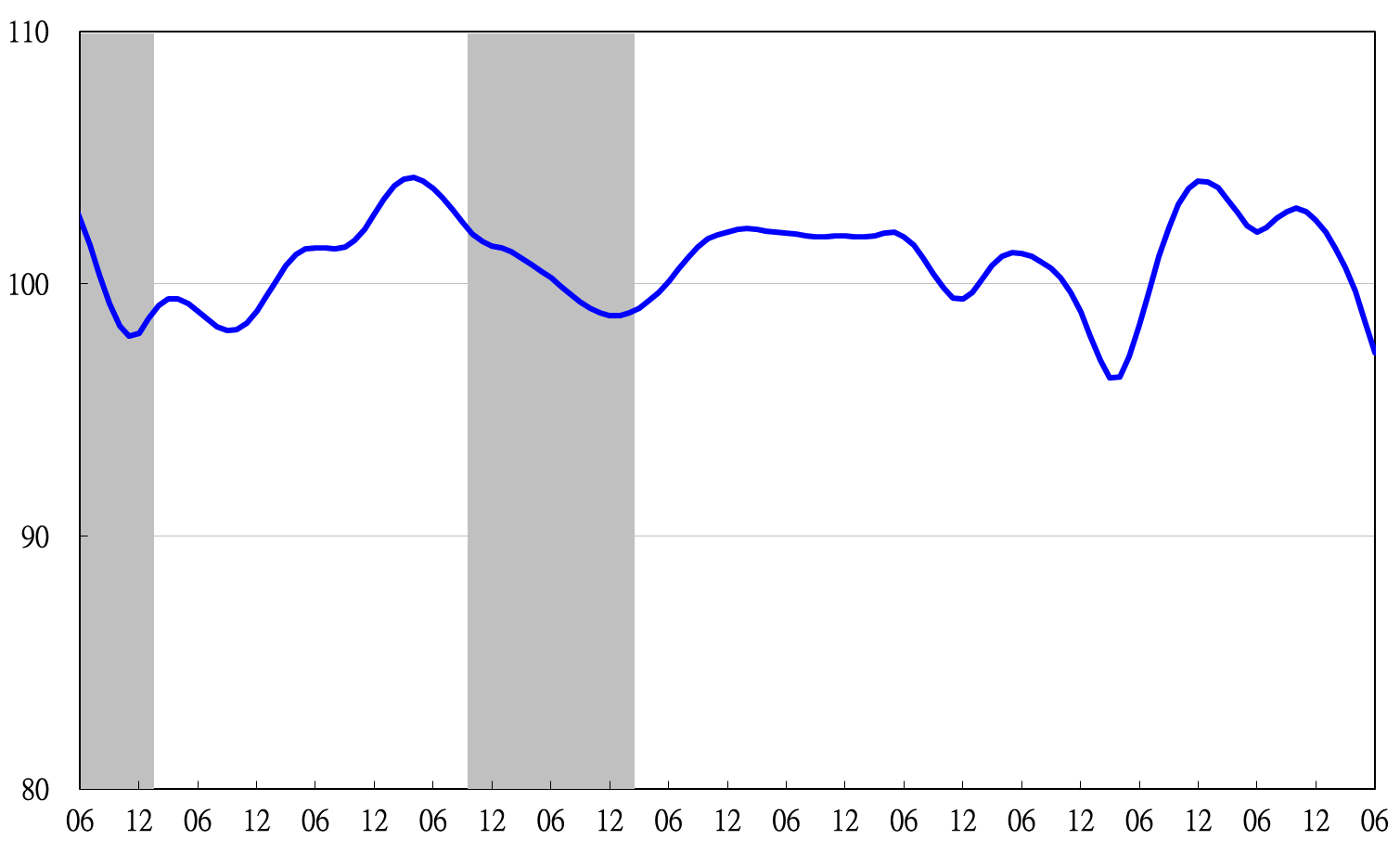 Figure 3  Trend-adjusted Leading IndexTable 2  Coincident IndicatorsIndex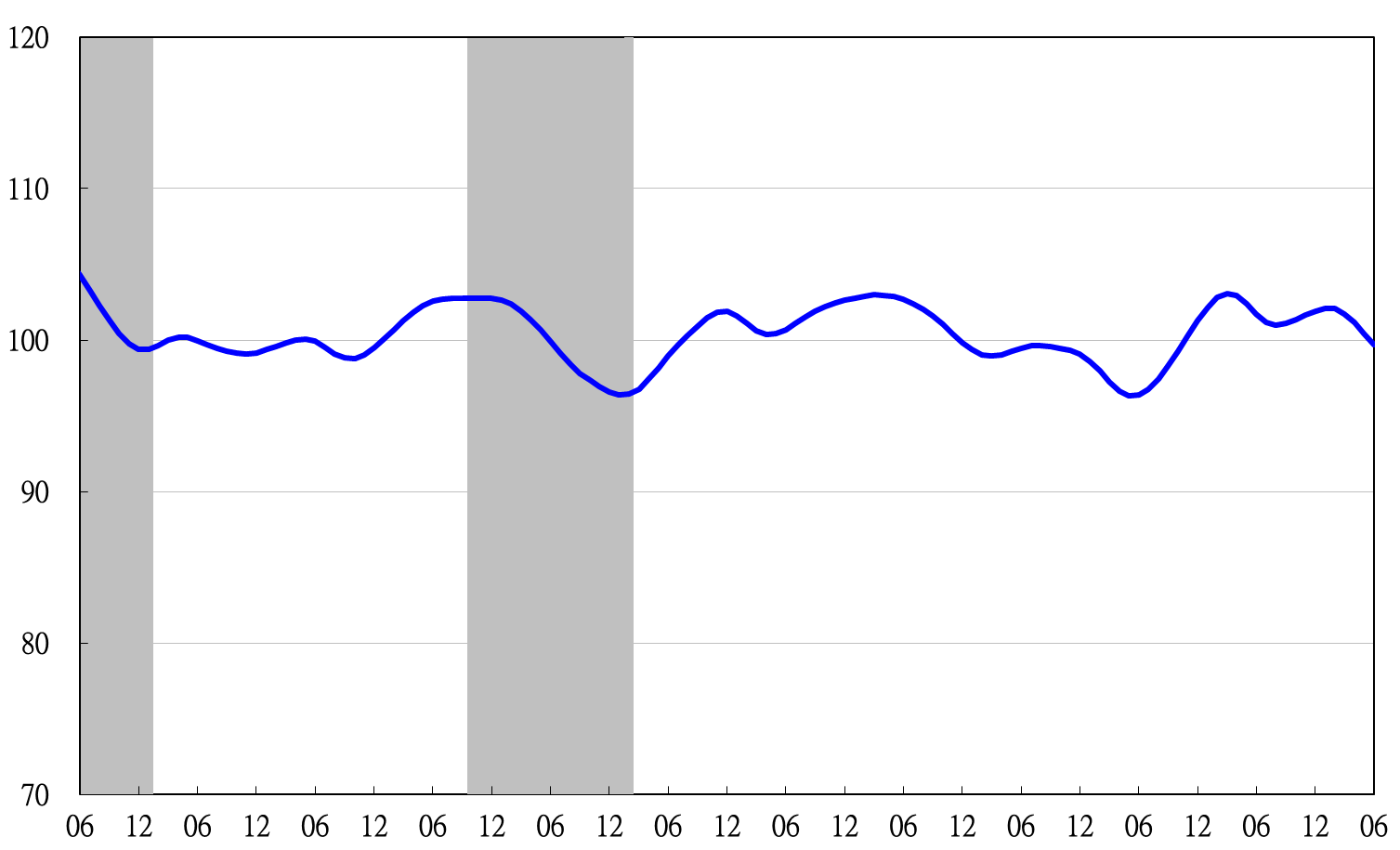 Figure 4  Trend-adjusted Coincident IndexTable 3  Lagging Indicators Index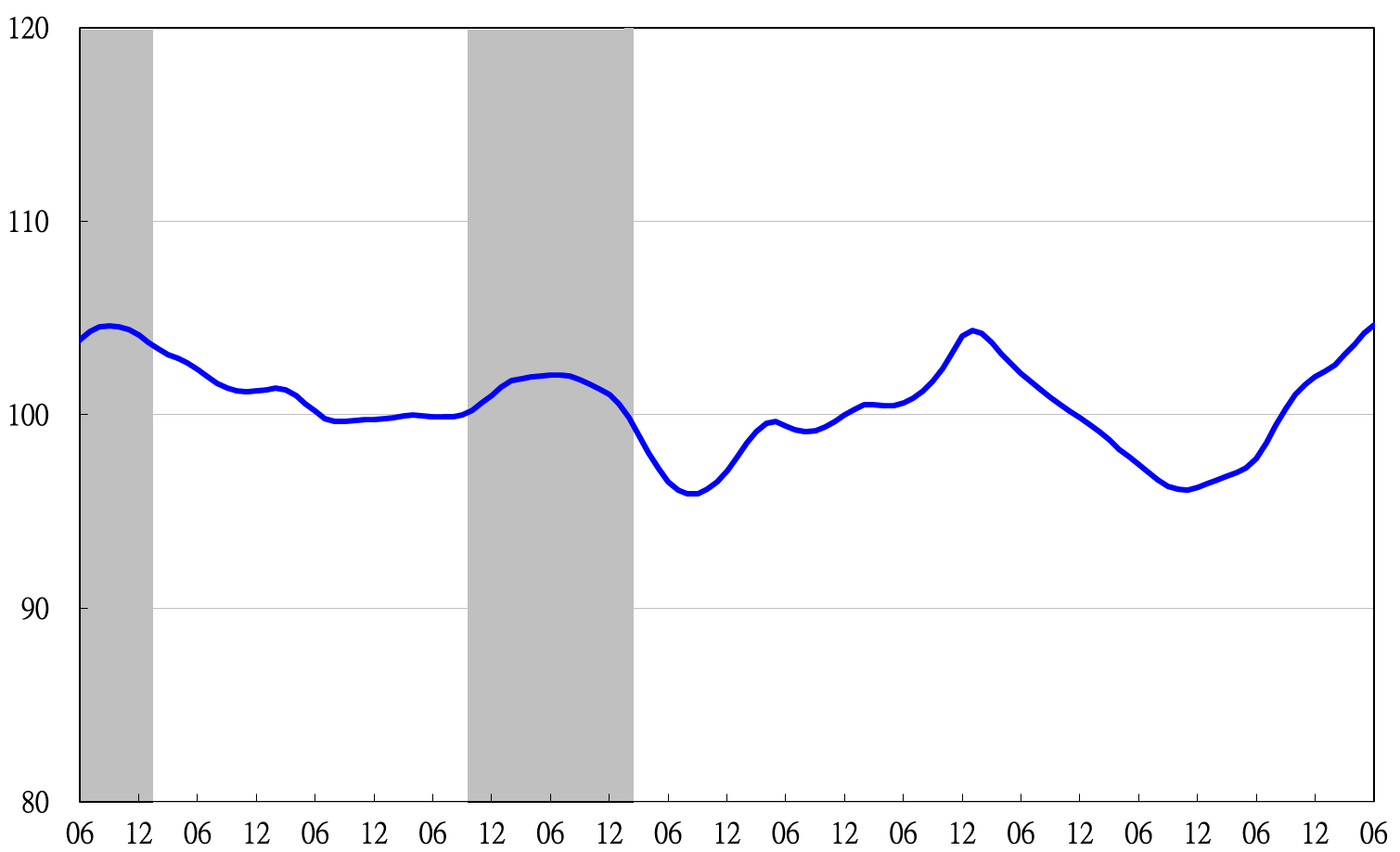 Figure 5  Trend-adjusted Lagging Index20212022202220222022202220222022DecJanFebMarAprAprMayJunTrend adjusted index102.55102.05101.42100.65100.6599.6998.5397.26Change from preceding month (%)-0.32-0.48-0.62-0.75-0.75-0.95-1.16 -1.29Components1Diffusion Index of export orders2100.62100.2799.8599.4199.4198.9798.52 98.05 Real monetary aggregates M1B 100.37100.2099.9999.7499.7499.4699.17 98.88 TAIEX average closing price 100.46100.32100.1299.8699.8699.5499.19 98.82 Net accession rate of employees on payrolls of industry and services 3 100.63100.54100.46100.38100.38100.30100.22 100.17 New housing construction started 499.73100.05100.41100.74100.74100.82100.59 100.18 Real imports of semiconductor equipment 100.30100.0899.8999.7699.7699.7199.73 99.77 The TIER manufacturing sector composite indicator 100.53100.3099.9399.4399.4398.8298.15 97.45 2021202220222022202220222022DecJanFebMarAprMayJunTrend adjusted index101.93 102.11 102.07 101.73 101.17 100.45 99.69 Change from preceding month (%)0.26 0.18 -0.03 -0.34 -0.55 -0.71 -0.76 ComponentsIndustrial production index100.49 100.38 100.21 99.97 99.70 99.41 99.11 Electric power consumption 100.85 100.69 100.48 100.23 99.96 99.68 99.39 Index of producer’s shipment for manufacturing 100.67 100.41 100.12 99.79 99.41 99.00 98.57 Sales of trade and food services101.24 101.39 101.44 101.39 101.22 101.00 100.79 Nonagricultural employment 99.76 99.91 99.95 99.90 99.78 99.63 99.47 Real customs-cleared exports99.92 100.53 101.00 101.22 101.27 101.20 101.08 Real machineries and electrical equipments imports 100.20 100.21 100.23 100.23 100.19 100.11 100.01 2021202220222022202220222022DecJanFebMarAprMayJunTrend adjusted index101.94 102.23 102.57 103.08 103.64 104.18 104.65 Change from preceding month (%)0.37 0.29 0.33 0.50 0.54 0.52 0.45 ComponentsUnemployment rate 100.49 100.72 100.85 100.88 100.86 100.80 100.73 The manufacturing unit output labor cost index99.64 99.66 99.83 100.24 100.75 101.28 101.76 Interbank overnight call-loan rate99.95 99.97 100.01 100.07 100.14 100.22 100.31 Loans and investments of financial institutions100.58 100.50 100.34 100.09 99.74 99.32 98.87 Inventory value for manufacturing101.41 101.52 101.70 101.99 102.37 102.82 103.28 